All enquiries to Sue Peasley 07836276290, www.norfolkshowjumping.co.ukFirst Aid is provided by an external provider, competitors will be charged £3 towards the costs.In the event of insufficient entries lower prizes may be withheld. Rule - 76.6Rosettes generously sponsored by EH HaylageClass 0 - 08:30 - Clear Round, Open To All, Entry Fee = £5.00Class 1 - 09:00 - Pony Intro 70cm OpenSingle Phase. Speed 325mpm. Start Height 70cm. For registered ponies in Grades: JA, JC & JD to be ridden by junior members. Prizes: 1st: £20.00, 2nd: £18.00, 3rd: £15.00, 4th: £12.00, 5th: £12.00, Entry Fee = £12.00Class 2 - Stepping Stones 128/138cm HandicapRule 414. Table A (2 Round). Speed 325mpm. Start Heights 75cm / 85cm. For registered ponies not exceeding 138cms, to be ridden by Junior Members, ages in accordance with Rules 77.12 & 77.13. This competition is open to all but for qualification purposes, those riders up to the end of the calendar year in which the age of 10 is reached are eligible to enter irrespective of Points achieved. Riders aged 10 years and over on 1 January in the calendar year must not have won a total of 350 Points in the 128cms Section and 700 Points in the 138cms section. 128cms ponies are not permitted to enter the 138cms Section. Pony/Rider combinations in the Silver League and Gold League Riders are not eligible for the Stepping Stones Final. Once Riders have competed at, or have ever qualified for RIHS or HOYS on any height pony they are no longer eligible to compete in the Final. Once a pony has qualified with any rider for RIHS or HOYS in the current year, then it is not eligible to compete in the final. Qualifies for: Four double clear rounds to qualify for the British Showjumping National Championships. Qualifying Period: 1st January-30th June. Numbers to qualify: Those pony/rider combinations who achieve four double clears (subject to revision) will qualify for the Final. (**Dual Qualification for the Cats & Pipes Debut UK Supreme Championship Handicap Qualifier** Qualifying period ends on the 30th of June and riders are asked to email the Scope office at scope.office@btinternet.com)Prizes: 1st: £25.00, 2nd: £20.00, 3rd: £15.00, 4th: £13.00, 5th: £13.00, Entry Fee = £13.00Class 3 - Pony British Novice Championship - First Round /80cm OpenRule 410. Table A7. Speed 325mpm. Start Height 80cm. Horses / ponies may only compete in one section. British Novice: For registered ponies in Grade JD and JC that have not won a total of 150 Points to be ridden by Junior Members, ages as per Rule 77.12/77.13. Qualifies for: Pony British Novice Championship Second Rounds. Qualifying period 1st May-30th April inclusive. Numbers to qualify: Those ponies that jump a clear round in the first round, followed by a clear round in the jump-off, in at least four Pony British Novice First Round competitions held in the qualifying period will qualify to compete in a Pony British Novice Second Rounds, irrespective of their placings for prize money in those competitions, which will be determined by the normal Table A Rules (Rule 191). Ponies in the class must go in to the jump-off and go clear to gain their double clear round qualification. The winner of a particular Pony British Novice First Round competition will not automatically qualify solely as a result of that competition. 80cm Open: For registered ponies to be ridden by Junior Members. If combined with an open: In the event of 15 or more starters this class will be split with two sets of prize money. Ponies may enter one section only.Prizes: 1st: £25.00, 2nd: £20.00, 3rd: £15.00, 4th: £13.00, 5th: £13.00, Entry Fee = £13.00Class 4 - Pony Discovery -First Round/90cm OpenRule 408. Single Phase. Speed 325mpm. Start Height 90cm. Horses / ponies may only compete in one section. Discovery: For registered ponies in Grades JD and JC that have not won a total of 300 Points to be ridden by Junior Members, ages as per Rule 77.12/77.13. Qualifies for: Pony Discovery Second Round. Qualifying period: 1st May-30th April inclusive. Numbers to qualify for: Those ponies which jump a clear round in the first round, followed by a clear round in the jump-off in at least four Pony Discovery First Round competitions held in any qualifying period will qualify to compete in a Pony Discovery Second Round, irrespective of their placings for prize money in those competitions, which will be determined by the normal Table A Rules (Rule 191). Ponies in the class must go in to the jump-off and go clear to gain their double clear round qualification. The winner of a particular Pony Discovery First Round competition will not automatically qualify solely as a result of that competition. 90cm Open: For registered ponies, to be ridden by Junior Members. If combined with an open: In the event of 30 or more starters the class will be split with two sets of prize money. Ponies may enter one section only.Prizes: 1st: £25.00, 2nd: £20.00, 3rd: £15.00, 4th: £13.00, 5th: £13.00, Entry Fee = £13.00Class 5 - Blue Chip Pony Newcomers/Pony 1.00m Open (both to inc. The Pony Restricted Rider 1.00m Qualifier) Rule 406 & 416. Table A7. Speed 325mpm. Start Height 1.00m. First place rosette kindly sponsored by Blue Chip  In the event of 30 or more starters the class will be split and two sets of prize money awarded. Blue Chip Pony Newcomers is for registered Ponies in Grade JC & JD that have not won a total of 500 points to be ridden by Junior Members. Qualifies for: Blue Chip Pony Newcomers Second Round. Qualifying period: 1st May-30th April inclusive. Numbers to qualify: Those ponies that jump a clear round in the First Round, followed by a clear round in the jump-off in at least four Blue Chip Pony Newcomers First Round competitions held in any qualifying period will qualify to compete in a Pony Newcomers Second Round, irrespective of their placings for prize money in those competitions, which will be determined by the normal Table A Rules (Rule 191).  Ponies in the class must go into the jump-off and go clear to gain their double clear round qualification. The Open Section is open to all. Registered ponies competing in either the Open or the Newcomers Section, ridden by Junior Members who have not won a total of 500 Points are eligible for double clear qualification for the Pony Restricted Rider 1.00m Championship. Qualifies for: Four double clears will qualify for the Pony Restricted Rider 1.00m Championship to be held at the British Showjumping National Championships. Qual period: 1st May-30th April. Qualification is Pony/rider Combination. Riders who have accrued points on the Pony Gold League are not eligible to compete in the Restricted Rider 1.00m Final. Ponies may compete in one section only.Prizes: 1st: £25.00, 2nd: £20.00, 3rd: £15.00, 4th: £13.00, 5th: £13.00, Entry Fee = £13.00Class 6 - Pony Foxhunter/1.10m Open (both to Inc. The Pony Restricted Rider 1.10m Qualifier)Rule 404 & 417. Table A7. Speed 325mpm. Start Height 1.10m. In the event of 30 or more starters the class will be split and two sets of prize money awarded. Horses / ponies may only compete in one section. Pony Foxhunter First Round is for ponies in Grades JD and JC that have not won a total of 700 Points to be ridden by Junior Members. Qualifies for: Pony Foxhunter Second Round. Qualifying period: 1st May-30th April inclusive. Numbers to qualify: Those ponies that jump a clear round in the first round, followed by a clear round in the jump-off in at least four First Round competitions held in the qualifying period will qualify to compete in the Second Round irrespective of their placings for prize money in those competitions, which will be determined by the normal Table A Rules (Rule 191). The winner of a particular competition will not automatically qualify solely as a result of that competition. Ponies in the class must go into the jump-off and go clear to gain their double clear round qualification. The Open Section is open to all. Registered ponies competing in either the Open or the Foxhunter Section, ridden by Junior members who have not won more than a total of 350 Points in the previous calendar year are eligible for double clear qualification for the Pony Restricted Rider 1.10m Championship. Qualifies for: Four double clears will qualify for the Pony Restricted Rider 1.10m Championship to be held at the British Showjumping National Championships. Qualification is pony/rider combination. Riders who have accrued points on the Pony Gold League are not eligible to compete in the Restricted Rider 1.10m Final.Prizes: 1st: £25.00, 2nd: £20.00, 3rd: £15.00, 4th: £13.00, 5th: £13.00, Entry Fee = £13.00Class 7 - British Showjumping Pony National 1.15m Members Cup - First RoundRule 400. Single Phase. Speed 325mpm. Start Height 1.15m. For registered ponies to be ridden by Junior Members. This competition is open to all, but for qualification purposes, those pony/rider combinations that have been placed in a Winter JA Classic or Pony Show Jumper of the Year will not be eligible to compete in the final. Qualifies for: The British Showjumping National Championships. Qualifying period 1st July-30th June. Numbers to qualify: Two double clears to qualify (subject to revision). Qualification is pony/rider combination.Prizes: 1st: £25.00, 2nd: £20.00, 3rd: £15.00, 4th: £13.00, 5th: £13.00, Entry Fee = £13.00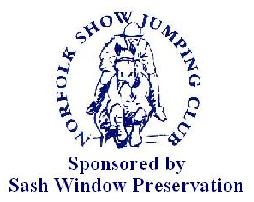 Saturday 13th January 2018Junior British Showjumping Starting at 8:30amand Un-affiliated/BS ClubApprox 2:30pmEaston College, NR9 5GA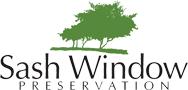 